Thomas J. Waters Elementary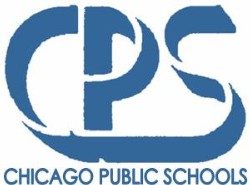 4540 N. Campbell AvenueChicago, Illinois 60625 773.534.5090 office, 773.534.5087 faxTitia M. Crespo, Principal		        Nilsa Alvarez, Assistant PrincipalDecember 3, 2013Dear Parent or Guardian:During the school year your child will receive education on Sexual Health Education, with Family Life as a component for K-4th Grade part of the CPS Family Education policy. Please know that all content delivered will be at an age appropriate level.  All staff that will deliver the curriculum has gone through an approved training course with CPS.  Lessons will include topics on:anatomy and physiologyreproductionhealth relationships personal safetyYou are welcome to attend the upcoming LSC meeting on December 17th at 4:00 pm where Mr. Kurz will be sharing information that will be taught to your child.The Board acknowledges that parents/guardians are the primary sexuality educators for their child/children and Waters is committed to partnering with parents/guardians to provide supplementary instruction to students via the comprehensive sexuality education lessons. Prior to delivery of instruction, you will receive a letter notifying you of the dates and times of instruction. In alignment with Illinois State Code 105 ILCS 110/3 (No pupil shall be required to take or participate in any class or course on AIDS or family life instruction if his or her parent/ guardian submits written objection thereto, and refusal to take or participate in the course or program shall not be reason for suspension or expulsion of the pupil), parent/guardians must provide a timely written objection opting their child/children out from participating in any CPS Sexual Health Education course. No student shall be suspended or expelled for refusal to participate in any such course with submitted objection. Your child’s participation in this worthwhile unit of study is voluntary. If you wish to have your child excused from participation, please inform your child’s teacher via email or handwritten letter.    Sincerely, ______________________________Principal	